Supplementary materials forThyroid hormone concentrations in female baboons: Metabolic consequences of living in a highly seasonal environmentLaurence R. Gesquiere, Christine Adjangba , Tim L. Wango, Vivian K. Oudu, Raphael S. Mututua, J. Kinyua Warutere, Long’ida Siodi, Fernando A. Campos, Elizabeth A. Archie, A. Catherine Markham*, Susan C. Alberts**These authors contributed equallyTable S1. Factors predicting fecal thyroid hormone concentrations across the hydrological year including estimates of genetic ancestry.Fixed effects, Akaike information criteria (AICC), ΔAICc and Akaike weights (Burnham & Anderson, 1998) are provided for the first 32 candidate models with Akaike weights ≥ 0.01. ΔAICc was calculated as the difference between a given model and the best model. Akaike weights reflect the probability that a given model was the best model in the candidate model set. Models are sorted in order of their Akaike weights and those with a ΔAICc <2 are in bold.    a ReproState= female reproductive state, b Rain= mean daily rainfall, c Corms= % corms eaten, d Resting=% time spent resting, e GpSize = group size, f HEF= % high-energy foods eaten, g Ancestry=estimate of genetic ancestry, h Feeding=% time spent feeding.Table S2. Relative importance and model-averaged estimates for models across the hydrological year including estimates of genetic ancestry.Fixed effects are sorted in order of their relative importance, using their sum of weights (SW). Variables above the dashed line have 95% CI that do not overlap 0 and are significant predictors of mT3 concentrations, while the parameters below the line have 95% CI that overlap 0 and do not significantly predict mT3 concentrations. Note that a variable may be listed above the line despite some of its categories having estimates with CI overlapping 0 (e.g. P vs. C). a For all categorical variables, the second category listed was the base level. b C = cycling; P = pregnant; PPA = post-partum amenorrhea.  c LR = long rainy season; LD = long dry season; SD = short dry season; SR = short rainy season. d HEF = high-energy foods. e The Estimate and CI columns have been antilogged, subtracted by 1, and then multiplied by 100 to indicate the percent change in mT3 concentration associated with an increase of one unit of the predictor variable. The intercepts were antilogged only. Table S3. Factors predicting fecal thyroid hormone concentrations within seasons between years.Fixed effects, AICC, ΔAICc and Akaike weights for models with ΔAICc <2 (see Table 2 for more details)Table S4. Relative importance and model-averaged estimates for the parameters predicting mT3 concentrations within seasons between years.Fixed effects are sorted in order of their relative importance, using their sum of weights. Parameters above the dashed line have 95% CI that do not overlap 0 and are significant predictors of mT3 concentrations, while the parameters below the line have 95% CI that overlap 0 and do not significantly predict mT3 concentrations. Abbreviations as in Table 3.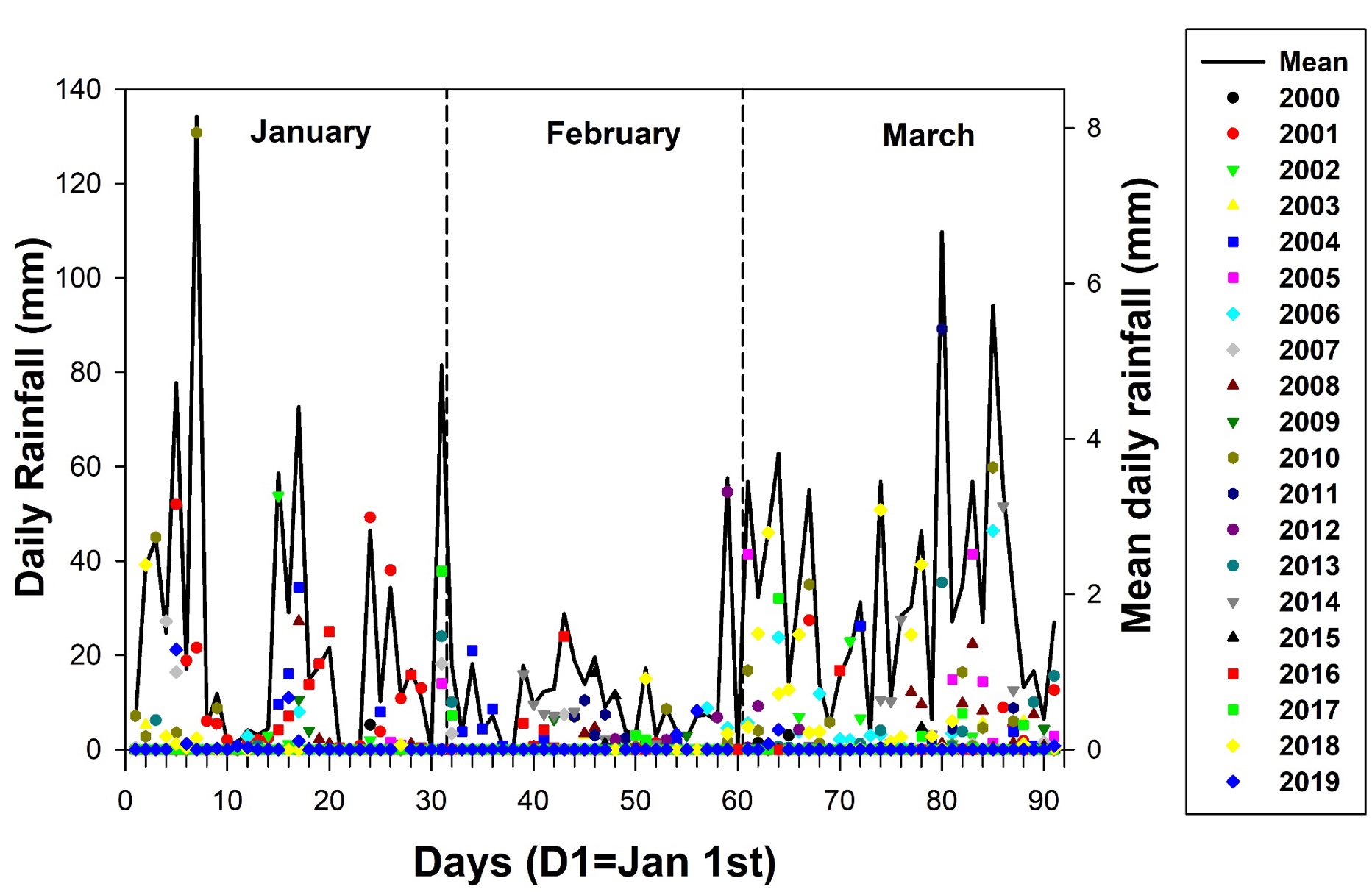 Fig. S1. Daily rainfall in Amboseli from January through March for hydrological years 2000-2019. Each colored point represents daily rainfall (left y-axis) on a given day and year between 2000 and 2019. Mean daily rainfall (right y-axis), across hydrological years 2000-2019 is represented as a black line.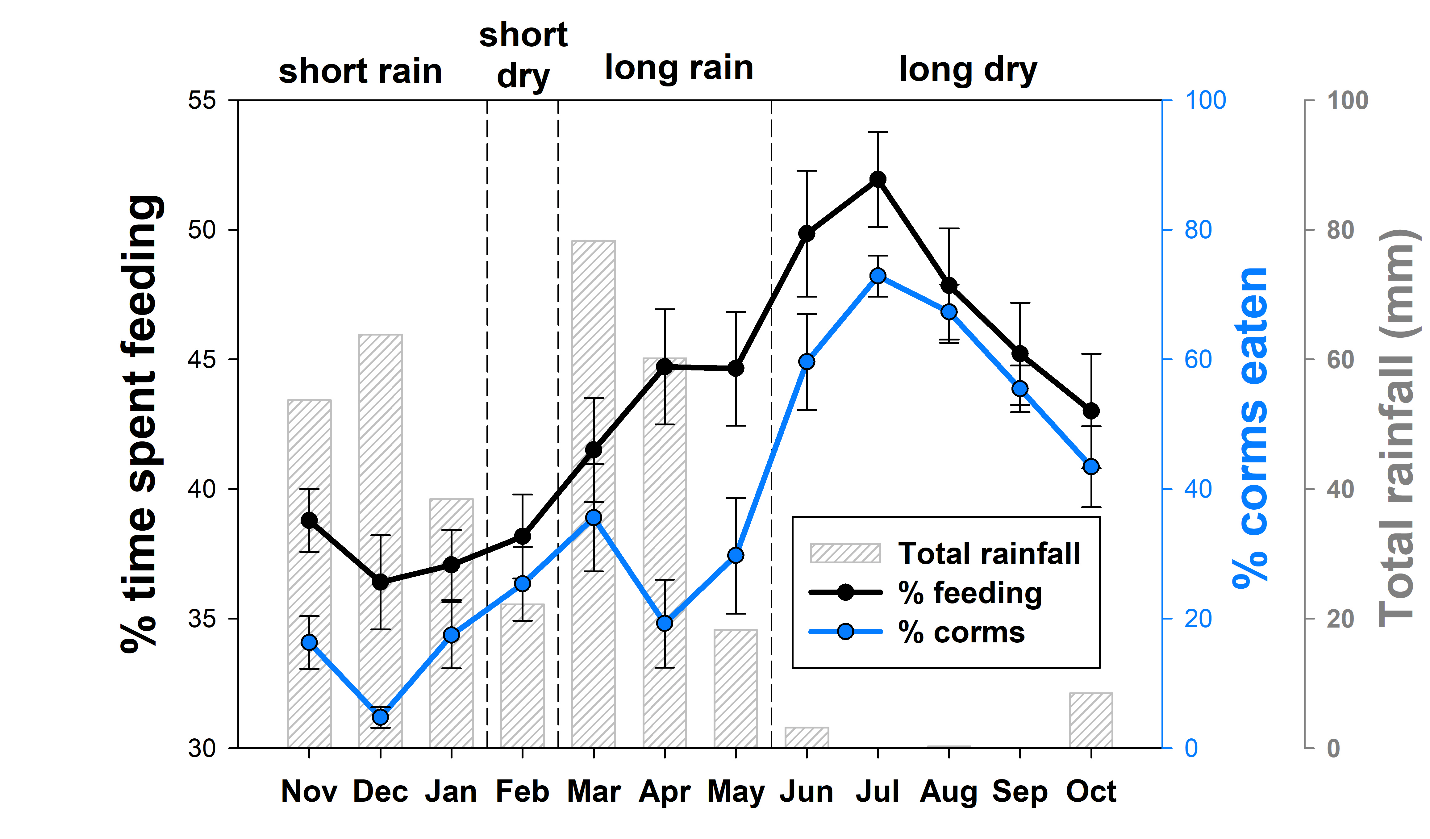 Fig. S2. Monthly and seasonal patterns of the percent of time spent feeding and the percent of corms eaten (see Table 1 for definitions). Each monthly value represents the mean (±SE) across the 14 years of this study (2005–2018). 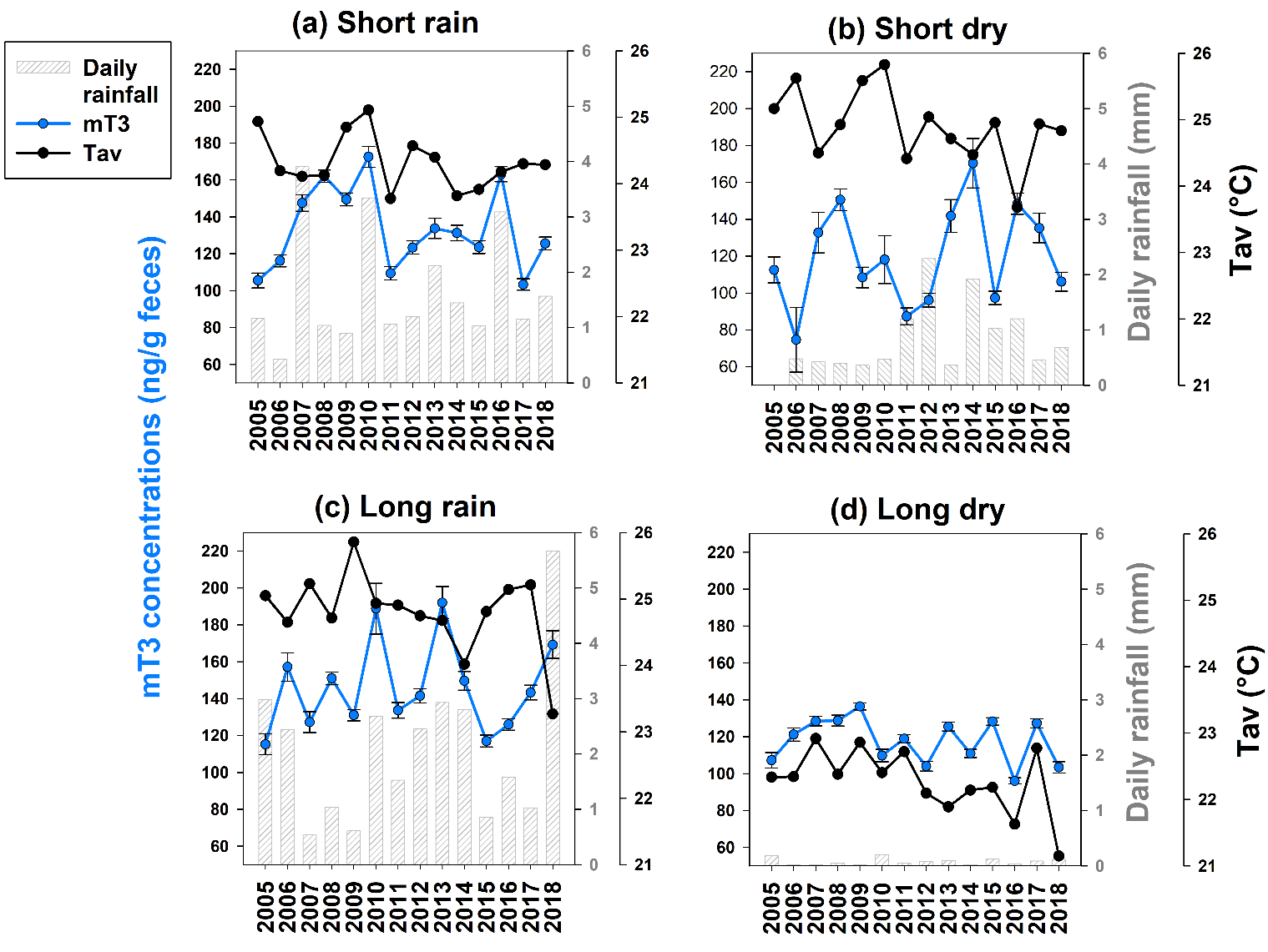 Fig. S3. Year to year variation in daily rainfall, average temperature (Tav) and fecal thyroid hormone (mT3) concentrations for (a) short rainy season, (b) short dry season, (c) long rainy season, and (d) long dry season. Each bar represents the mean daily rainfall for a given season for each hydrological year. Each black dot represents the mean daily Tav across days of a given season for each hydrological year. Each blue dot represents the mean and SE of mT3 concentrations across all female fecal samples for a given season and hydrological year.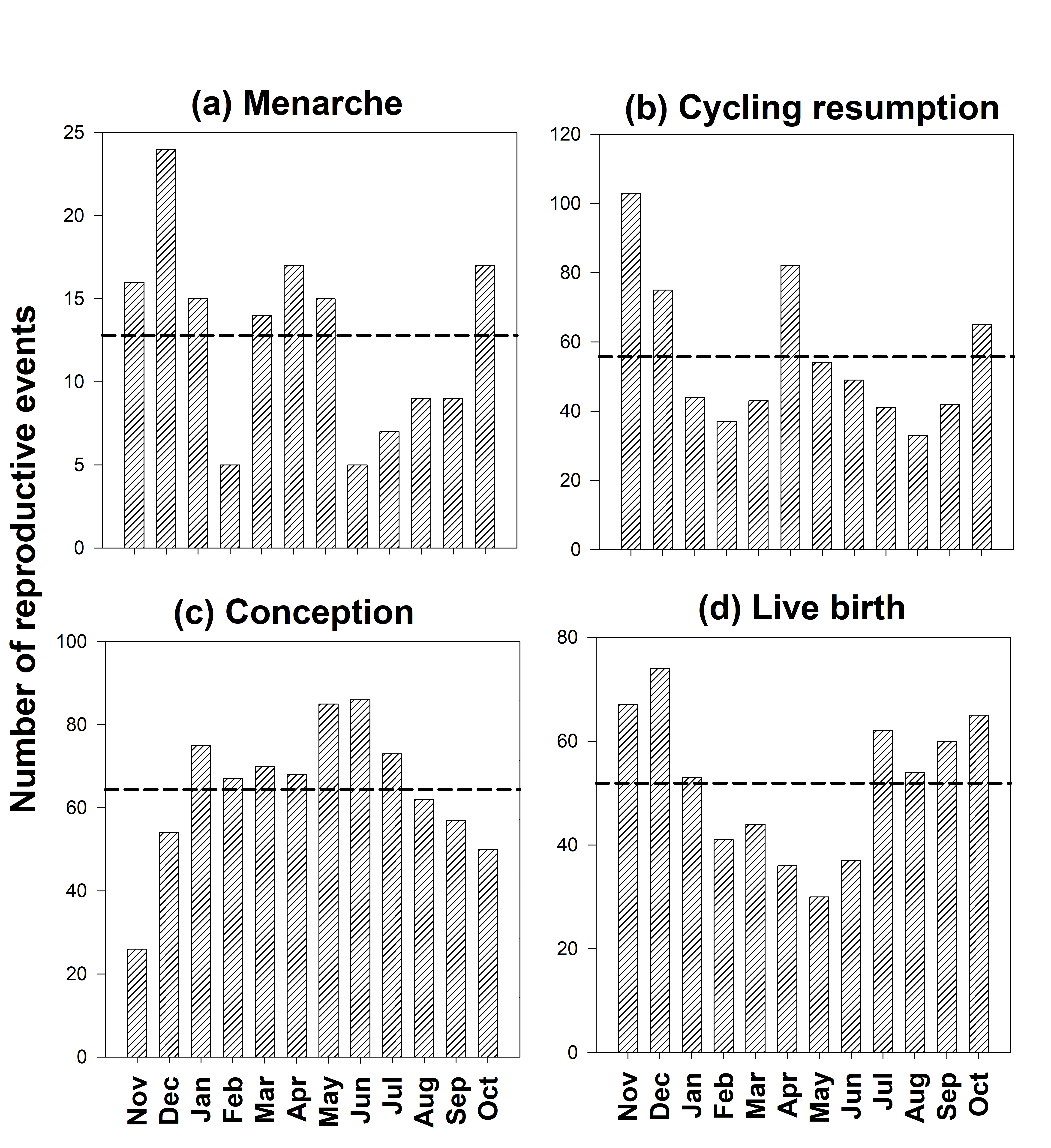 Fig. S4. Frequency distribution by month of (a) menarche, (b) cycling resumption, (c) conception, and (d) live birth in Amboseli baboons from 2005-2018. Months are ordered according to “hydrological year”, as noted in Fig. 1. The dotted line on each graph represents the mean expected even frequency of reproductive events (i.e., in the absence of seasonal pattern of reproductive events). 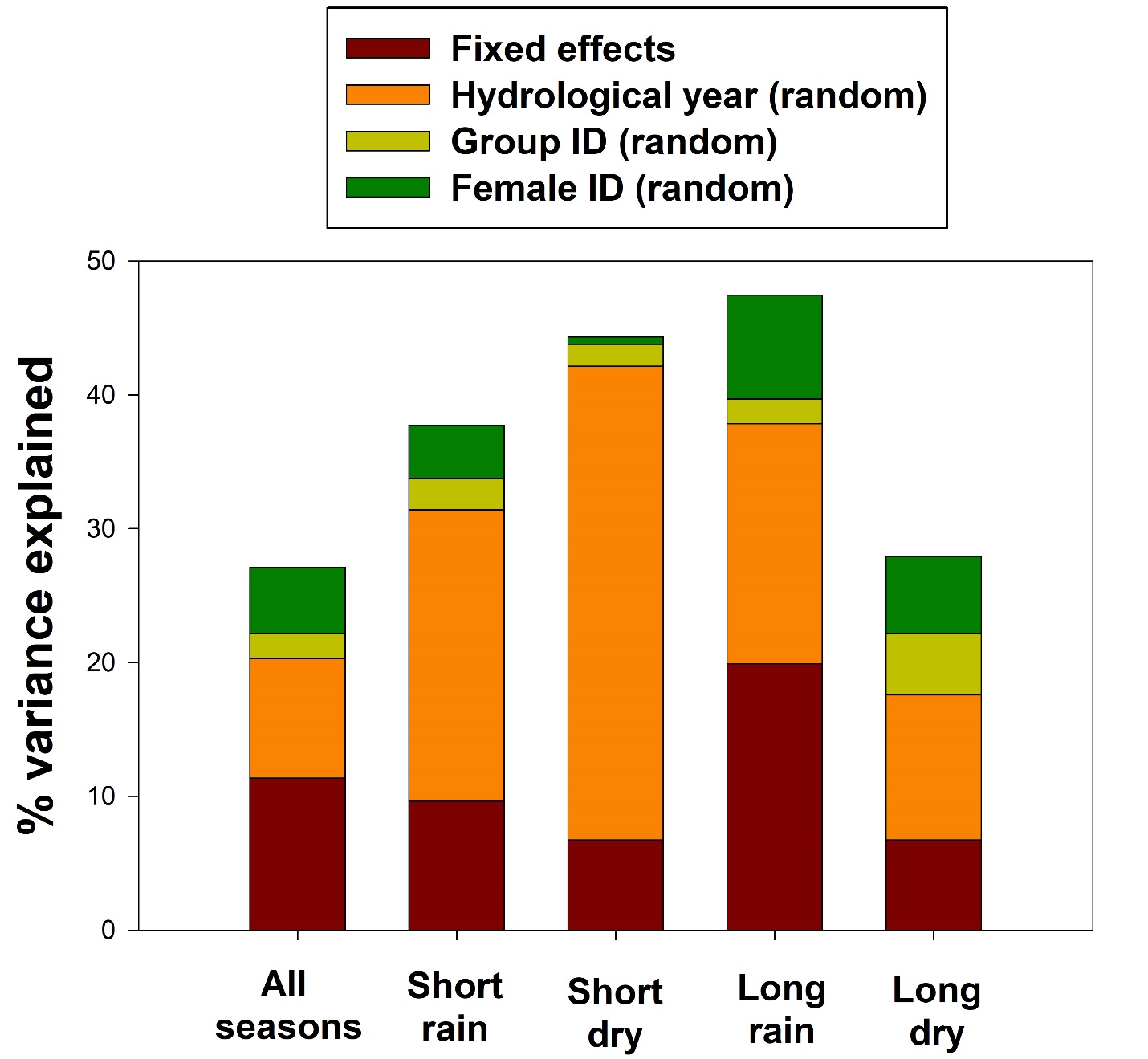 Fig. S5. Percent of variance explained by the fixed effects and random effects, for the full model and for each of the 4 seasons. Fixed effectsAICCAICCΔAICCΔAICCAkaike weightsAkaike weightsReproState a + Season + Rain b + Tav2 + Corms c + Resting d + Storage-4828.000.000.000.140.140.140.14ReproState + Season + Rain + Tav2 + Corms + Resting + Storage + GpSize e-4827.270.740.740.100.100.100.10ReproState + Season + Rain + Tav2 + Corms + Resting + Storage + HEF f-4826.281.721.720.060.060.060.06ReproState + Season + Rain + Tav2 + Corms + Resting-4826.231.771.770.060.060.060.06ReproState + Season + Rain + Tav2 + Corms + Resting + GpSize-4826.211.791.790.060.060.060.06ReproState + Season + Rain + Tav2 + Corms + Resting + Storage + Ancestry g-4826.131.871.870.050.050.050.05ReproState + Season + Rain + Tav2 + Corms + Resting + Storage + Feeding h-4826.061.941.940.050.050.050.05ReproState + Season + Rain + Tav2 + Corms + Resting + GpSize + Storage + HEF-4825.562.442.440.040.040.040.04ReproState + Season + Rain + Tav2 + Corms + Resting + GpSize + Storage + Ancestry-4825.392.622.620.040.040.040.04ReproState + Season + Rain + Tav2 + Corms + Resting + GpSize + Storage + Feeding-4825.372.642.640.040.040.040.04ReproState + Season + Rain + Tav2 + Corms + Resting + GpSize + HEF-4824.573.433.430.020.020.020.02ReproState + Season + Rain + Tav2 + Corms + Resting + HEF-4824.573.433.430.020.020.020.02ReproState + Season + Rain + Tav2 + Corms + Resting + Storage + HEF + Ancestry-4824.413.593.590.020.020.020.02ReproState + Season + Rain + Tav2 + Corms + Resting + Ancestry-4824.403.603.600.020.020.020.02ReproState + Season + Rain + Tav2 + Corms + Resting + GpSize + Ancestry-4824.363.643.640.020.020.020.02ReproState + Season + Rain + Tav2 + Corms + Resting + Storage + HEF + Feeding-4824.333.673.670.020.020.020.02ReproState + Season + Rain + Tav2 + Corms + Resting + GpSize + Feeding -4824.313.693.690.020.020.020.02ReproState + Season + Rain + Tav2 + Corms + Resting + Feeding-4824.283.723.720.020.020.020.02ReproState + Season + Rain + Tav2 + Corms + Resting + Storage + Ancestry + Feeding-4824.193.813.810.020.020.020.02ReproState + Season + Rain + Tav2 + Corms + Resting + GpSize + Storage + HEF + Ancestry-4823.684.324.320.020.020.020.02ReproState + Season + Rain + Tav2 + Corms + Resting + GpSize + Storage + HEF + Feeding-4823.654.354.350.020.020.020.02ReproState + Season + Rain + Tav2 + Corms + Resting + GpSize + Storage + Ancestry + Feeding-4823.484.524.520.010.010.010.01ReproState + Season + Rain + Tav2 + Corms + Resting + HEF + Ancestry-4822.745.265.260.010.010.010.01ReproState + Season + Rain + Tav2 + Corms + Resting + GpSize + HEF + Ancestry-4822.725.285.280.010.010.010.01ReproState + Season + Rain + Tav2 + Corms + Resting + GpSize + HEF + Feeding-4822.665.345.340.010.010.010.01ReproState + Season + Rain + Tav2 + Corms + Resting + HEF + Feeding-4822.615.395.390.010.010.010.01ReproState + Season + Rain + Tav2 + Corms + Resting + GpSize + Ancestry + Feeding-4822.465.545.540.010.010.010.01ReproState + Season + Rain + Tav2 + Corms + Resting + Storage + HEF + Ancestry + Feeding-4822.465.545.540.010.010.010.01ReproState + Season + Rain + Tav2 + Corms + Resting + Ancestry + Feeding-4822.455.555.550.010.01ReproState + Season + Rain + Tav2 + Corms + Storage + Feeding-4822.385.635.630.010.01ReproState + Season + Rain + Tav2 + Corms + GpSize + Storage + Feeding-4821.796.226.220.010.01ReproState + Season + Rain + Tav2 + Corms + Resting + GpSize + Storage + HEF + Ancestry + Feeding-4821.776.246.240.010.01Fixed effects aRelative importanceEstimate eEstimate eLower 95% eUpper 95% eUpper 95% eInterpretationInterpretation(intercept)121.33998.64198.641149.260ReproState:P vs. C b1.00-1.082-3.772-3.7721.684̶̶̶̶PPA vs. C b-8.681-10.900-10.900-6.407mT3 8.7% lower in lactating than in cycling femalesmT3 8.7% lower in lactating than in cycling femalesmT3 8.7% lower in lactating than in cycling femalesmT3 8.7% lower in lactating than in cycling femalesSeason:LR vs. LD c1.001.634-3.292-3.2926.812̶̶̶̶SD vs. LD c-11.435-15.903-15.903-6.730mT3 11.4% lower in SR than in LD seasonmT3 11.4% lower in SR than in LD seasonmT3 11.4% lower in SR than in LD seasonmT3 11.4% lower in SR than in LD seasonSR vs. LD c-8.473-12.297-12.297-4.482mT3 8.5% lower in SR than in LD seasonmT3 8.5% lower in SR than in LD seasonmT3 8.5% lower in SR than in LD seasonmT3 8.5% lower in SR than in LD seasonDaily rain1.003.7892.8232.8234.763mT3 3.8% higher for each 1mm increase in daily rainmT3 3.8% higher for each 1mm increase in daily rainmT3 3.8% higher for each 1mm increase in daily rainmT3 3.8% higher for each 1mm increase in daily rainTemperature1.00Tav171.331-11.682-11.682733.589̶̶̶̶Tav2-71.660-87.439-87.439-36.058mT3 lower when Tav is low or highmT3 lower when Tav is low or highmT3 lower when Tav is low or highmT3 lower when Tav is low or high% corms eaten1.00-0.214-0.288-0.288-0.140mT3 2.1% lower for each 10 % increase in corms eatenmT3 2.1% lower for each 10 % increase in corms eatenmT3 2.1% lower for each 10 % increase in corms eatenmT3 2.1% lower for each 10 % increase in corms eaten% time resting0.960.2850.0600.0600.511mT3 2.9% higher for each 10 % increase in time restingmT3 2.9% higher for each 10 % increase in time restingmT3 2.9% higher for each 10 % increase in time restingmT3 2.9% higher for each 10 % increase in time restingStorage0.671.147-0.923-0.9233.260̶̶̶̶Group size0.44-0.037-0.153-0.1530.078̶̶̶̶% HEF eaten d0.30-0.008-0.064-0.0640.049̶̶̶̶% time feeding0.30-0.014-0.142-0.1420.113̶̶̶̶Genetic ancestry 0.28-1.244-12.597-12.59711.584̶̶̶̶Fixed effects   AICC   AICC   AICCΔAICCAkaike weightAkaike weightAkaike weightAkaike weightShort Rainy SeasonShort Rainy SeasonReproState + Rain b + Tav + Resting + StorageReproState + Rain b + Tav + Resting + Storage-1921.37-1921.370.000.090.090.09ReproState + Rain + Tav + Resting ReproState + Rain + Tav + Resting -1921.20-1921.200.170.080.080.08ReproState + Rain + Tav + Resting + Storage + FeedingReproState + Rain + Tav + Resting + Storage + Feeding-1920.16-1920.161.210.050.050.05ReproState + Rain + Tav + Resting + Storage + GpSizeReproState + Rain + Tav + Resting + Storage + GpSize-1919.94-1919.941.430.040.040.04ReproState + Rain + Tav + Resting + GpSizeReproState + Rain + Tav + Resting + GpSize-1919.92-1919.921.460.040.040.04ReproState + Rain + Tav + Resting + FeedingReproState + Rain + Tav + Resting + Feeding-1919.68-1919.681.690.040.040.04ReproState + Rain + Tav + Resting + Storage + CormsReproState + Rain + Tav + Resting + Storage + Corms-1919.67-1919.671.700.040.040.04ReproState + Rain + Tav + Resting + Storage + HEFReproState + Rain + Tav + Resting + Storage + HEF-1919.39-1919.391.980.030.030.03Short Dry SeasonShort Dry SeasonReproState + HEFReproState + HEF-481.66-481.660.000.060.060.06ReproState + HEF + TavReproState + HEF + Tav-481.38-481.380.280.050.050.05ReproState + HEF + GpSizeReproState + HEF + GpSize-479.90-479.901.770.020.020.02ReproState + HEF + RestingReproState + HEF + Resting-479.85-479.851.810.020.020.02ReproState + HEF + FeedingReproState + HEF + Feeding-479.77-479.771.890.020.020.02ReproState + HEF + CormsReproState + HEF + Corms-479.71-479.711.960.020.020.02Long Rainy SeasonLong Rainy SeasonReproState + Rain + Resting + Corms + GpSizeReproState + Rain + Resting + Corms + GpSize-1476.58-1476.580.000.100.100.10ReproState + Rain + Resting + CormsReproState + Rain + Resting + Corms-1476.33-1476.330.250.090.090.09ReproState + Rain + Resting + Corms + GpSize + StorageReproState + Rain + Resting + Corms + GpSize + Storage-1475.03-1475.031.550.050.050.05ReproState + Rain + Resting + Corms + GpSize + FeedingReproState + Rain + Resting + Corms + GpSize + Feeding-1475.01-1475.011.580.050.050.05ReproState + Rain + Resting + Corms + FeedingReproState + Rain + Resting + Corms + Feeding-1474.76-1474.761.820.040.040.04ReproState + Rain + Resting + Corms + StorageReproState + Rain + Resting + Corms + Storage-1474.74-1474.741.850.040.040.04Long Dry SeasonLong Dry SeasonReproState + Rain + Storage + Resting + HEFReproState + Rain + Storage + Resting + HEF-3718.53-3718.530.000.060.060.06ReproState + Rain + Storage + Resting + CormsReproState + Rain + Storage + Resting + Corms-3718.30-3718.300.240.050.050.05ReproState + Rain + Storage + Resting + HEF + FeedingReproState + Rain + Storage + Resting + HEF + Feeding-3718.03-3718.030.500.040.040.04ReproState + Rain + Storage + HEF + FeedingReproState + Rain + Storage + HEF + Feeding-3717.74-3717.740.790.040.040.04ReproState + Rain + Storage + Resting + Corms + FeedingReproState + Rain + Storage + Resting + Corms + Feeding-3717.39-3717.391.140.030.030.03ReproState + Rain + Storage + HEF + Corms + FeedingReproState + Rain + Storage + HEF + Corms + Feeding-3717.30-3717.301.240.030.030.03ReproState + Rain + Storage + Corms + FeedingReproState + Rain + Storage + Corms + Feeding-3717.00-3717.001.530.030.030.03ReproState + Rain + Storage + Resting + HEF + GpSizeReproState + Rain + Storage + Resting + HEF + GpSize-3716.96-3716.961.580.030.030.03ReproState + Rain + Storage + Resting + Corms + GpSizeReproState + Rain + Storage + Resting + Corms + GpSize-3716.78-3716.781.760.020.020.02ReproState + Rain + Storage+ Resting + HEF + TavReproState + Rain + Storage+ Resting + HEF + Tav-3716.71-3716.711.820.020.020.02Fixed effectsRelative importanceEstimateLower 95% Upper 95%InterpretationShort rain (intercept)39.44610.227152.137Repro state:1.00    P vs. C c-10.164-14.030-6.124mT3 10.2% lower in pregnant than in cycling females    PPA vs. C c-9.362-12.825-5.762mT3 9.4% lower in lactating than in cycling femalesDaily rain1.002.2160.9963.451mT3 2.2 % higher for each 1 mm increase in daily rain% time resting0.910.4210.0220.822mT3 4.2% higher for each 10% increase in time restingTav0.824.201-1.43910.163̶Storage0.571.619-1.7715.127̶% time feeding0.40-0.087-0.4210.248̶Group size0.35-0.029-0.1520.095̶% corms eaten0.30-0.015-0.1280.099̶% HEF b eaten0.270.000-0.0850.084̶Short dry (intercept)32.7341.162922.172% HEF b eaten0.920.2030.0020.405mT3 2.0% higher for each 10% increase in HEF eatenRepro state:0.85    P vs. C c-0.283-7.5977.610̶    PPA vs. C c-7.204-15.0021.310̶Tav0.495.124-8.27520.479̶% time resting0.36-0.068-0.3810.247̶% time feeding0.34-0.050-0.3050.207̶Group size0.30-0.021-0.1600.118̶% corms eaten0.290.013-0.1420.168̶Daily rain0.27-0.267-3.0032.546̶Storage0.250.003-1.6681.702̶Long rain (intercept)121.61974.096199.622Repro state:1.00    P vs. C c-1.220-2.8140.400̶    PPA vs. C c-9.560-13.347-5.608mT3 9.6% lower in lactating than in cycling femalesDaily rain1.007.7016.1599.266mT3 7.7 % higher for each 1mm increase in daily rain% time resting0.940.4400.0440.837mT3 4.4% higher for each 10% increase in time resting% corms eaten0.80-0.171-0.4100.068̶Group size0.52-0.073-0.2530.107̶% HEF b eaten0.320.015-0.1130.143̶% time feeding0.310.030-0.2150.274̶Storage0.310.323-1.2961.968̶Tav0.27-0.131-1.8521.620̶Long dry(intercept)107.89578.601148.106Repro state:1.00    P vs. C c-2.521-5.5330.587̶    PPA vs. C c-9.758-12.455-6.977mT3 9.8% lower in lactating than in cycling femalesStorage0.851.913-0.3554.234̶Daily rain0.812.506-0.8836.012̶% time resting0.730.302-0.1990.804̶% HEF b eaten0.610.105-0.1220.333̶% time feeding0.55-0.137-0.4760.203̶% corms eaten0.52-0.058-0.2200.103̶Group size0.33-0.021-0.1260.084̶Tav0.29-0.038-0.6430.570̶